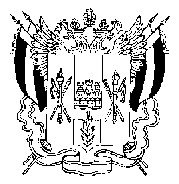 АДМИНИСТРАЦИЯ КРАСНООКТЯБРЬСКОГО СЕЛЬСКОГО ПОСЕЛЕНИЯВЕСЕЛОВСКОГО РАЙОНА РОСТОВСКОЙ ОБЛАСТИ ПОСТАНОВЛЕНИЕ№612 января  2024 года                                                              х. Красный ОктябрьОб утверждении плана мероприятий по реализации муниципальной программы Краснооктябрьского сельского поселения «Управление и распоряжение муниципальным имуществом Краснооктябрьского сельского поселения»В соответствии постановлением от 09.10.2018 года №90 «О внесении в постановление Администрации Краснооктябрьского сельского поселения от 31.01.2018 №9 «Об утверждении порядка разработки, реализации и оценки эффективности муниципальных программ Администрации Краснооктябрьского сельского поселения»»:ПОСТАНОВЛЯЮ:         1.Утвердить план мероприятий по реализации муниципальной программы Краснооктябрьского сельского поселения «Управление и распоряжение муниципальным имуществом Краснооктябрьского сельского поселения».2. Сектору экономики и финансов Администрации Краснооктябрьского сельского поселения (Ярмалюк Л.П.) и другим органам местного самоуправления Краснооктябрьского сельского поселения  руководствоваться положениями плана мероприятий, указанного в пункте 1 настоящего постановления.3. Настоящее постановления вступает в силу со дня его подписания.4.Контроль за выполнением настоящего постановления оставляю за собой.Глава Администрации Краснооктябрьскогосельского поселения                                                                           О.И. КурицаПланреализации муниципальной программы Краснооктябрьского сельского поселения «Управление и распоряжение муниципальным имуществом Краснооктябрьского сельского поселения» на 2024 год№ п/пНаименование подпрограммы,основного мероприятия,мероприятия ведомственной целевой программы, контрольного события программыОтветственный 
 исполнитель  
  (заместитель руководителя ОИВ/ФИО)Ожидаемый результат  (краткое описание)Срок    
реализации 
  (дата)№ п/пНаименование подпрограммы,основного мероприятия,мероприятия ведомственной целевой программы, контрольного события программыОтветственный 
 исполнитель  
  (заместитель руководителя ОИВ/ФИО)Ожидаемый результат  (краткое описание)Срок    
реализации 
  (дата)всегообластной
   бюджетместный бюджетвнебюджетные
источники1234567891Подпрограмма №1  «Техническая инвентаризация и оформление кадастровых паспортов на бесхозяйное и находящееся в собственности имущество»Специалист по земельным и имущественным отношениям -Благих Н.А.Пополнение доходной части бюджета Краснооктябрьского сельского поселения. Эффективное расходование бюджетных средств. Оптимизация учета муниципального имущества.X40,0-40,0-1.1Основные  мероприятия1.1.1Проведение работы по оформлению в муниципальную собственность поселения бесхозяйного имуществаСпециалист по земельным и имущественным отношениям -Благих Н.А2-3 квартал 2024 г.40,0-40,0-1.1Контрольное событие  
программы     Обнародование в средствах массовой информацииXXXXИтого по муниципальной
программе            X40,0-40,0-